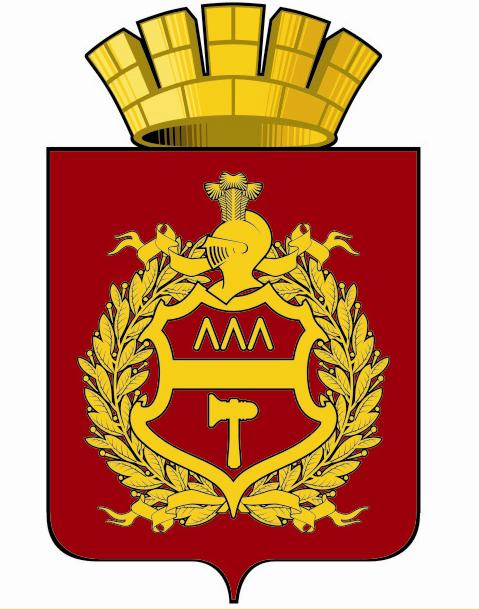 УПРАВЛЕНИЕ КУЛЬТУРЫАДМИНИСТРАЦИИ ГОРОДА НИЖНИЙ ТАГИЛ_________________________________________________ПРИКАЗ 28.12.2016 									                              № 116 О внесении изменений в состав общественного совета по проведению независимой оценки качества работы муниципальных учреждений культуры, в отношении которых функции и полномочия учредителя от имени Администрации города Нижний Тагил осуществляет Управление культуры Администрации города Нижний ТагилВ целях организации деятельности по проведению независимой оценке качества оказания услуг муниципальными учреждениями культуры, реализации подпункта «к» пункта 1 Указа Президента Российской Федерации от 7 мая 2012 года «О мероприятиях по реализации государственной социальной политики»,ПРИКАЗЫВАЮ: 1. Внести изменения в состав общественного совета по проведению независимой оценки качества работы муниципальных учреждений культуры, в отношении которых функции и полномочия учредителя от имени Администрации города Нижний Тагил осуществляет Управление культуры Администрации города Нижний Тагил (далее – Общественный совет), утвержденный приказом управления культуры от 31.12.2014 № 129 «О создании Общественного совета по проведению независимой оценки качества работы муниципальных учреждений культуры, в отношении которых функции и полномочия учредителя от имени Администрации города Нижний Тагил осуществляет Управление культуры Администрации города Нижний Тагил», изложив его в новой редакции (Приложение № 1).2. Общественному совету рассмотреть результаты независимой оценки качества оказания услуг и сформулировать рекомендации в адрес управления культуры Администрации города Нижний Тагил.Начальник управления культуры						С.В. Юрчишина                                    Приложение к приказу управления по культуры Администрации города Нижний Тагил  от 28.12.2016 № 116Состав общественного совета по проведению независимой оценки качества работы муниципальных учреждений культуры, в отношении которых функции и полномочия учредителя от имени Администрации города Нижний Тагил осуществляет Управление культуры Администрации города Нижний ТагилПредседатель Совета-Алиев Валерий Наврусович – председатель Нижнетагильского городского совета ветеранов комсомолаЗаместитель председателя Совета-Зырянов Сергей Аркадьевич – член Союза театральных деятелейСекретарь Совета-Ковалевич Анастасия АлександровнаЧлены Совета:Милевская Елена Владимировна-Заслуженный работник культуры Российской ФедерацииЗуев Владимир Валентинович-член Союза художников, Заслуженный художник России Камешкова Татьяна Александровна-председатель некоммерческих организаций города Нижний ТагилБелорыбкина Ольга Ивановна-главный редактор телекомпании «Телекон»Герт Яков Александрович-Заслуженный работник культуры Российской ФедерацииПопова Марина Леонидовна- председатель профсоюза МБУК «Центральная городская библиотека»Шмельков Владимир Михайлович-Заслуженный работник культуры Российской ФедерацииИльина Елена Васильевна-член ассоциации искусствоведов России 